PROFIT AND LOSS 
CHECKLIST TEMPLATE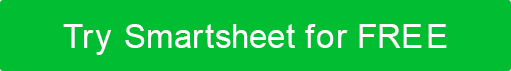 PRIORITY MENUPRIORITY MENUPRIORITY MENUHIGHMEDIUMLOWP&L PREPARATION CHECKLISTP&L PREPARATION CHECKLISTNOTESTASK PRIORITYDUE 
DATEXGather Financial DocumentsCredit card statement, bank account statement, receipts, and invoices.MEDIUMX/X/XXXTotal All Sales & Income Pre-tax amounts. LOWX/X/XXXSeparate Cost of Goods Sold from Operating ExpensesOrganize operating expenses into categories and itemize. Repeat with COGS if necessary. HIGHX/X/XXItemize Taxes, Interest, Depreciation & Amortization Omit depreciation & amortization if not availableMEDIUMX/X/XXCalculate Gross Revenue & Create Line Item(s)Total sales (and additional income if applicable) pre-tax.MEDIUMX/X/XXTotal COGS & Create Line ItemMake sure these are not operating expenses. MEDIUMX/X/XXXCalculate Gross Profit & Create Line Item Gross Profit = Gross Revenue - COGS HIGHX/X/XXItemize Operating Expenses & ITDAClearly list non-operating expenses (interest, taxes, depreciation, or amortization) below all operating expenses.HIGHX/X/XXXTotal Expenses & Create Line Item Operating expenses + non-operating expensesLOWX/X/XXOptional: Calculate Operating Profit as a Separate Line ItemOperating Profit = Gross Revenue – Operating ExpensesHIGHX/X/XXCalculate Net Profit Net Profit = Gross Revenue - ExpensesLOWX/X/XXVERTICAL ANALYSIS CHECKLISTVERTICAL ANALYSIS CHECKLISTNOTESTASK PRIORITYDUE 
DATEX Identify Accounting MethodCash or Accrual BasisHIGHX/X/XXX Calculate Gross Profit MarginGross Profit Gross Revenue x 100   HIGHX/X/XX Calculate Operating Profit MarginOperating Profit / Gross Revenue x 100 MEDIUMX/X/XX Calculate Net Profit MarginNet Profit / Gross Revenue x 100LOWX/X/XX Analyze Profit Margins What went well this period to replicate for next? What changes do you hypothesize before comparing statements in context?LOWX/X/XX Analyze Profit Margins in Context Return to a vertical analysis after a horizontal analysis to discover which changes will increase profit margins.LOWX/X/XXHORIZONTAL ANALYSIS CHECKLISTHORIZONTAL ANALYSIS CHECKLISTNOTESTASK PRIORITYDUE 
DATECreate Net Profit Margin GraphUse a line graph.HIGHX/X/XXOptional: Map Operating Profit & Gross Profit onto MapEither on the same graph or a new graph.LOWX/X/XXAnalyze TrendsCapture quarterly and annually. Summarize in writing.MEDIUMX/X/XXReturn to the Vertical Analysis Review line items on the statement to make informed decisions based on trends.HIGHX/X/XXXCreate Financial Forecast Project trends into the future. MEDIUMX/X/XXXMeasure Strategic Direction Use data to measure the effectiveness of past strategic decisions.MEDIUMX/X/XXADDITIONAL TASKSADDITIONAL TASKSNOTESTASK PRIORITYDUE 
DATEX/X/XXX/X/XXX/X/XXDISCLAIMERAny articles, templates, or information provided by Smartsheet on the website are for reference only. While we strive to keep the information up to date and correct, we make no representations or warranties of any kind, express or implied, about the completeness, accuracy, reliability, suitability, or availability with respect to the website or the information, articles, templates, or related graphics contained on the website. Any reliance you place on such information is therefore strictly at your own risk.